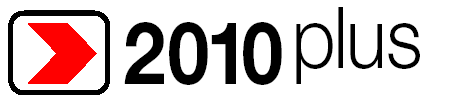 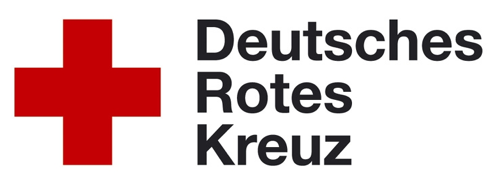 Satzung für den DRK-Ortsverein Bad Essen e. V. auf der Grundlage der Mustersatzung für Ortsvereine mit ehrenamtlichem Vorstanddes DRK-Landesverbandes Niedersachsen e. V. auf Vorschlag des Satzungsausschusses vom 20.08.2015in der vom Präsidium am 08.09.2015 und der Landesversammlung am 14.11.2015beschlossenen FassungInhaltsverzeichnisVorbemerkung/Hinweis….…………………………………..	4Präambel.………………………………………………………	5Grundsätze……………………………………………………..	7I. Abschnitt: Selbstbestimmung§ 1 Name, Rechtsform, Verflechtung..………………………	8§ 2 Selbstverständnis….………………………………………	8§ 3 Zwecke und Aufgaben..…………………………………..	10II. Abschnitt: Formen der Mitarbeit im Roten Kreuz§ 4 Ehrenamtliche und hauptamtliche Arbeit.	……………….	11§ 5 Bereitschaften.	…………………………………………….	13§ 6 Wohlfahrts- und Sozialarbeit.	……………………………. 	13§ 7 Jugendrotkreuz.……………………………………………	14§ 8 Arbeitskreise für besondere Aufgaben………………….	14§ 9 Sonstige Formen der ehrenamtlichen Mitarbeit….	……	15III. Abschnitt: Verbandliche Ordnung§ 10 Zusammenarbeit im Deutschen Roten Kreuz.	….	……	15§ 11 Zuständigkeit des Kreisverbandes und        seiner Ortsvereine.……………………………………...	16§ 12 Territorialitätsprinzip…………………………………….	17IV. Abschnitt: Mitgliedschaft§ 13 Mitgliedschaft.……………………………………………	18§ 14 Ehrenmitglieder.…………………………………...........	18§ 15 Erwerb der Mitgliedschaft.……………………………..	18§ 16 Rechte und Pflichten der Mitglieder.………………….	18§ 17 Erlöschen der Mitgliedschaft.………………………….	19V. Abschnitt: Organisation§ 18 Organe.…………………………………………………..	20§ 19 Stellung und Zusammensetzung        der Mitgliederversammlung.……………………………	20§ 20 Aufgaben der Mitgliederversammlung.……………….	20§ 21 Durchführung der Mitgliederversammlung.…………..	21§ 22 Der Vorstand .……	…..                                                    22§ 23 Aufgaben des Vorstandes…….……………………….  	22§ 24 Der Vorsitzende.. ………………………………………	23VI. Abschnitt: Gemeinnützigkeit, Ordnungs- und Eilmaßnahmen,Rechtsstreitigkeiten
§ 25 Wirtschaftsführung......................................................	24§ 26 Gemeinnützigkeit……………..……………………….	24§ 27 Ordnungsmaßnahmen……………………………….…	25§ 28 Eilmaßnahmen…………………………………………..	26§ 29 Das Schiedsgericht…..…………………………………	26§ 30 Salvatorische Klausel..………….................................	27§ 31 Inkrafttreten.	…….……………………………………….	27Anlage:Schiedsordnung für das Deutsche Rote KreuzVorbemerkungAus Gründen der Vereinfachung wird in dieser Satzung jeweils nur die männliche Form verwendet; es sind aber Männer und Frauen gemeint, sofern keine andere Regelung festgelegt wird. Alle Ämter stehen grundsätzlich beiden Geschlechtern in gleicher Weise offen.Zur besseren Lesbarkeit werden im Folgenden der Deutsches Rotes Kreuz Ortsverein Bad Essen e. V. nur als „Ortsverein“, der Deutsches Rotes Kreuz Kreisverband Wittlage e. V. als „Kreisverband“, der Deutsches Rotes Kreuz Landesverband Niedersachsen e. V. als „Landesverband“ und der Deutsches Rotes Kreuz e. V. als Bundesverband bezeichnet.Hinweis:Die grau unterlegten Passagen weisen die verbindlich erklärten Formulierungen des Bundesverbandes und des Landesverbandes Niedersachsen aus, die von allen Ortsvereinen, unabhängig davon, ob sie in das jeweils zuständige Vereinsregister eingetragen werden sollen oder nicht, im Rahmen einer Satzungsneufassung in den Satzungstext übernommen werden müssen. Selbstverständlich dürfen die Änderungswünsche des zuständigen Finanzamtes berücksichtigt werden, um den gemeinnützigkeitsrechtlichen Anforderungen zu genügen.Präambel(1)	Das Deutsche Rote Kreuz ist die Nationale Gesellschaft des Roten Kreuzes auf dem Gebiet der Bundesrepublik Deutschland. Es arbeitet nach den Grundsätzen der Menschlichkeit, Unparteilichkeit, Neutralität, Unabhängigkeit, Freiwilligkeit, Einheit und Universalität. Ideelle Grundlage des Deutschen Roten Kreuzes ist die Ehrenamtlichkeit.Es ist gemeinsam mit dem Internationalen Komitee vom Roten Kreuz (IKRK), der Internationalen Föderation der Rotkreuz- und Rothalbmond-Gesellschaften sowie den anderen anerkannten Nationalen Rotkreuz- und Rothalbmond-Gesellschaften ein Bestandteil der Internationalen Rotkreuz- und Rothalbmondbewegung.(2)	Mission der Internationalen Rotkreuz- und Rothalbmondbewegung ist es, menschliches Leiden überall und jederzeit zu verhüten und zu verhindern; Leben und Gesundheit zu schützen und der Menschenwürde Achtung zu verschaffen, vor allem in Zeiten bewaffneter Konflikte und sonstiger Notlagen; Krankheiten vorzubeugen und zur Förderung der Gesundheit und der sozialen Wohlfahrt zu wirken; die freiwillige Hilfe und ständige Einsatzbereitschaft der Mitglieder der Internationalen Rotkreuz- und Rothalbmondbewegung zu stärken sowie ein universales Solidaritätsbewusstsein mit allen, die ihres Schutzes und ihrer Hilfe bedürfen, zu wecken und zu festigen.(3)	Das IKRK wahrt und verbreitet die Grundsätze der Internationalen Rotkreuz- und Rothalbmondbewegung; es erkennt neu- oder wieder gegründete Nationale Gesellschaften an und gibt deren Anerkennung bekannt. Es setzt sich für die strikte Einhaltung des in bewaffneten Konflikten anwendbaren humanitären Völkerrechts ein. Es sorgt für das Verständnis und die Verbreitung des in bewaffneten Konflikten anwendbaren humanitären Völkerrechts und bereitet dessen Weiterentwicklung vor. Es stellt die Tätigkeit des von den Genfer Abkommen von 1949 und ihren Zusatzprotokollen vorgesehenen Zentralen Suchdienstes sicher. Es unterhält enge Beziehungen mit den Nationalen Gesellschaften und der Internationalen Föderation, mit der es in Bereichen gemeinsamen Interesses einvernehmlich zusammenarbeitet.(4)	Die Internationale Föderation der Rotkreuz- und Rothalbmond-Gesellschaften fördert die humanitäre Tätigkeit der Nationalen Gesellschaften mit dem Ziel, menschliches Leid zu verhüten und zu lindern und auf diese Weise zur Erhaltung und Stärkung des Friedens in der Welt beizutragen. Die Internationale Föderation agiert insbesondere als ständiges Verbindungs-, Koordinations- und Planungsorgan zwischen den Nationalen Gesellschaften und gewährt ihnen Unterstützung, wenn sie eine solche anfordern; sie unterstützt das IKRK bei der Förderung und Weiterentwicklung des humanitären Völkerrechts und arbeitet mit ihm bei der Verbreitung dieses Rechts und der Grundsätze der Bewegung bei den Nationalen Gesellschaften zusammen. Sie übernimmt außerdem die offizielle Vertretung der Mitgliedsgesellschaften auf internationaler Ebene, insbesondere in allen Fragen, die mit den von ihrer Generalversammlung verabschiedeten Beschlüssen und Empfehlungen zusammenhängen, schützt ihre Integrität und wahrt ihre Interessen. Die Internationale Föderation handelt in den einzelnen Ländern jeweils über die Nationale Gesellschaft oder im Einvernehmen mit ihr unter Beachtung der Rechtsordnung des betreffenden Landes.(5)	Die Nationalen Gesellschaften bilden die Basis und sind eine treibende Kraft der Internationalen Rotkreuz- und Rothalbmondbewegung. Sie erfüllen ihre humanitären Aufgaben im Einklang mit ihrer jeweiligen Satzung und den Gesetzen ihres Landes sowie den Statuten der Internationalen Rotkreuz- und Rothalbmondbewegung, um deren Mission getreu ihren Grundsätzen zu verwirklichen und bilden den Rahmen für die ehrenamtlichen und hauptamtlichen Tätigkeiten ihrer freiwilligen Mitglieder und Mitarbeiter.Das Deutsche Rote Kreuz nimmt insbesondere die Aufgaben wahr, die sich aus den Genfer Abkommen von 1949 und ihren Zusatzprotokollen ergeben, sowie diejenigen, die ihm durch Bundes- oder Landesgesetz im Rahmen seiner satzungsgemäßen Aufgaben zugewiesen sind. Es trägt, im Zusammenwirken mit den Behörden, zur Verhütung von Krankheit, Verbesserung der öffentlichen Gesundheit und zur Linderung menschlichen Leidens bei, auch durch Entwicklung eigener Programme im Bereich der Wohlfahrts- und Sozialarbeit. Es organisiert Hilfsmaßnahmen für die Opfer von bewaffneten Konflikten, Naturkatastrophen und anderen Notlagen und verbreitet das humanitäre Völkerrecht.Das Deutsche Rote Kreuz wirkt mit der Bundesregierung zusammen, um den Schutz der von den Genfer Abkommen von 1949 und ihren Zusatzprotokollen anerkannten Schutzzeichen zu gewährleisten.Das Deutsche Rote Kreuz ist föderal gegliedert in Bundesverband, Landes-, Kreisverbände und Ortsvereine sowie dem Verband der Schwesternschaften vom Deutschen Roten Kreuz e.V. mit seinen Gliederungen. Die Gliederungen arbeiten sämtlich auf der Basis von einheitlichen, systematisch aufeinander aufbauenden Satzungen, die die Rechte und Pflichten im Rahmen der Mitgliedschaft im Deutschen Roten Kreuz regeln, zusammen.Das Deutsche Rote Kreuz bekennt sich zu einer transparenten Finanz- und Wirtschaftsführung.GrundsätzeMenschlichkeitDie Internationale Rotkreuz- und Rothalbmondbewegung, entstanden aus dem Willen, den Verwundeten der Schlachtfelder unterschiedslos Hilfe zu leisten, bemüht sich in ihrer internationalen und nationalen Tätigkeit, menschliches Leiden überall und jederzeit zu verhüten und zu lindern. Sie ist bestrebt, Leben und Gesundheit zu schützen und der Würde des Menschen Achtung zu verschaffen. Sie fördert gegenseitiges Verständnis, Freundschaft, Zusammenarbeit und einen dauerhaften Frieden unter allen Völkern.UnparteilichkeitDie Rotkreuz- und Rothalbmondbewegung unterscheidet nicht nach Nationalität, Rasse, Religion, sozialer Stellung oder politischer Überzeugung. Sie ist einzig bemüht, den Menschen nach dem Maß ihrer Not zu helfen und dabei den dringendsten Fällen den Vorrang zu geben.NeutralitätUm sich das Vertrauen aller zu bewahren, enthält sich die Rotkreuz- und Rothalbmondbewegung der Teilnahme an Feindseligkeiten wie auch, zu jeder Zeit, an politischen, rassischen, religiösen oder ideologischen Auseinandersetzungen.UnabhängigkeitDie Rotkreuz- und Rothalbmondbewegung ist unabhängig. Wenn auch die Nationalen Gesellschaften den Behörden bei ihrer humanitären Tätigkeit als Hilfsgesellschaften zur Seite stehen und den jeweiligen Landesgesetzen unterworfen sind, müssen sie dennoch eine Eigenständigkeit bewahren, die ihnen gestattet, jederzeit nach den Grundsätzen der Rotkreuz- und Rothalbmondbewegung zu handeln.FreiwilligkeitDie Rotkreuz- und Rothalbmondbewegung verkörpert freiwillige und uneigennützige Hilfe ohne jedes Gewinnstreben.EinheitIn jedem Land kann es nur eine einzige Nationale Rotkreuz- oder Rothalbmondgesellschaft geben. Sie muss allen offen stehen und ihre humanitäre Tätigkeit im ganzen Gebiet ausüben.UniversalitätDie Rotkreuz- und Rothalbmondbewegung ist weltumfassend. In ihr haben alle Nationalen Gesellschaften gleiche Rechte und die Pflicht, einander zu helfen.I. Abschnitt: Selbstbestimmung§ 1 Name, Rechtsform, VerflechtungDer Verein führt als Mitgliedsverband eines Kreisverbandes den Namen „Deutsches Rotes Kreuz, Ortsverein Bad Essen e. V.. Sein Sitz ist Bad Essen. Die Satzungen des Bundes-, Landes- und Kreisverbandes sind für den Ortsverein und seine Gliederungen (Organisationen, privatrechtlichen Gesellschaften und Einrichtungen) verbindlich. Die Bestimmungen der übergeordneten Verbände gehen denen des nachgeordneten Verbandes vor.Sein Kennzeichen ist das völkerrechtlich anerkannte Rote Kreuz auf weißem Grund. Seine Anwendung erfolgt entsprechend den Ausführungsbestimmungen des Internationalen Roten Kreuzes zur Verwendung des Wahrzeichens des Roten Kreuzes. Das Recht zur Führung wird durch den Bundesverband vermittelt.Sein Tätigkeitsbereich umfasst das Gebiet der Gemeinde Bad Essen. Über das Gebiet der Gemeinde Bad Essen hinaus sind Aktivitäten zulässig, wenn dazu ein konkreter Grund besteht, insbesondere: Einsätze der DRK-Fachbereiche in Zusammenarbeit mit benachbarten Hilfsorganisationen, Ausbildungs-Dienste, Erfüllung von Aufgaben auf Anforderung des Kreisverbandes oder des Landesverbandes, Teilnahme an Einsätzen und Veranstaltungen des Kreisverbandes und des Landesverbandes usw.Der Ortsverein ist ein rechtsfähiger Verein. Er führt den Namen „Deutsches Rotes Kreuz, Ortsverein Bad Essen e. V“. § 2	SelbstverständnisDas Deutsche Rote Kreuz ist die Gesamtheit aller Mitglieder, Verbände, Vereinigungen, privatrechtlichen Gesellschaften und Einrichtungen des Roten Kreuzes in der Bundesrepublik Deutschland. Die Mitgliedschaft im Deutschen Roten Kreuz steht ohne Unterschied der Nationalität, der ethnischen Zugehörigkeit, des Geschlechts, der Religion und der politischen Überzeugung allen offen, die gewillt sind, bei der Erfüllung der Aufgaben des Deutschen Roten Kreuzes mitzuwirken.Der Ortsverein bekennt sich zu den sieben Grundsätzen der Internationalen Rotkreuz- und Rothalbmondbewegung:- Menschlichkeit- Unparteilichkeit- Neutralität- Unabhängigkeit- Freiwilligkeit- Einheit- Universalität.Diese Grundsätze sind für den Ortsverein und seine Gliederungen (Organisationen, privatrechtliche Gesellschaften und Einrichtungen) sowie für deren Mitglieder verbindlich.Das Deutsche Rote Kreuz ist gemeinsam mit dem Internationalen Komitee vom Roten Kreuz (IKRK), der Internationalen Föderation der Rotkreuz- und Rothalbmond-Gesellschaften sowie den anderen anerkannten Nationalen Rotkreuz- und Rothalbmond-Gesellschaften ein Bestandteil der Internationalen Rotkreuz- und Rothalbmondbewegung.Das Deutsche Rote Kreuz e. V. nimmt als freiwillige Hilfsgesellschaft für die deutschen Behörden im humanitären Bereich die Aufgaben wahr, die sich aus den Genfer Abkommen von 1949, ihren Zusatzprotokollen und dem DRK -Gesetz ergeben. Zu diesen Aufgaben gehören insbesondere:die Verbreitung von Kenntnissen über das humanitäre Völkerrecht sowie die Grundsätze und Ideale der Internationalen Rotkreuz- und Rothalbmond-Bewegung,die Mitwirkung im Sanitätsdienst der Bundeswehr einschließlich des Einsatzes von Lazarettschiffen,die Wahrnehmung der Aufgaben eines amtlichen Auskunftsbüros,die Vermittlung von Familienschriftwechseln.Der Ortsverein ist Mitgliedsverband des Kreisverbandes. Der Ortsverein ist die Gesamtheit seiner Gliederungen (Organisationen, privatrechtliche Gesellschaften und Einrichtungen) sowie deren Mitglieder auf dem Gebiet der Gemeinde Bad Essen.Als Mitglied des Kreisverbandes nimmt der Ortsverein die Aufgaben wahr, die sich aus den Genfer Abkommen von 1949 und ihren Zusatzprotokollen und den Beschlüssen der Internationalen Konferenz des Roten Kreuzes und Roten Halbmonds ergeben. Er achtet auf deren Durchführung im Gebiet des Ortsvereins und vertritt in Wort, Schrift und Tat die Ideen der Nächstenliebe, der Völkerverständigung und des Friedens.Der Ortsverein ist als Mitglied des Kreisverbandes ein anerkannter Verband der Freien Wohlfahrtspflege. Er nimmt die Interessen derjenigen wahr, die der Hilfe und Unterstützung bedürfen, um soziale Benachteiligung, Not und menschenunwürdige Situationen zu beseitigen sowie auf die Verbesserung der individuellen, familiären und sozialen Lebensbedingungen hinzuwirken.§ 3 Zwecke und AufgabenDer Ortsverein verfolgt ausschließlich und unmittelbar mildtätige und gemeinnützige Zwecke im Sinne des Abschnitts „Steuerbegünstigte Zwecke“ der Abgabenordnung. Aufgrund seines Selbstverständnisses (§ 2) und seiner Möglichkeiten (§ 25) sind dies die folgenden Zwecke:die Förderung des öffentlichen Gesundheitswesens und der öffentlichen Gesundheitspflege sowie der Gesundheitsbildung;die Förderung der Jugend- und Altenhilfe;die Förderung des Wohlfahrtswesens, die Förderung der Hilfe für Flüchtlinge, Spätaussiedler und Kriegshinterbliebene;die Förderung des Suchdienstes für Vermisste;die Förderung der Rettung aus Lebensgefahr;die Förderung des Katastrophen- und Zivilschutzes sowie der Unfallverhütung;die Förderung mildtätiger Zwecke im Sinne des § 53 AO.a)	Der Ortsverein nimmt im Rahmen seiner Leistungsfähigkeit die Aufgaben des Roten Kreuzes nach den Grundsätzen des § 2 wahr.b)	Der Ortsverein verwirklicht eigenverantwortlich Beschlüsse nach § 19 Abs.1 Unterabsatz 4 der Satzung des Landesverbandes sowie einheitliche Regelungen, die nach §§ 5 Abs. 1, 13 Abs. 3, 16 Abs. 3 der Satzung des Bundesverbandes, 
§ 25 Abs. 1 der Satzung des Landesverbandes und § 13 der Satzung des Kreisverbandes ergehen.c)	Der Ortsverein hat insbesondere folgende Aufgaben:
1.	Er führt die Wahl der Delegierten und Ersatzdelegierten zur Kreisversamm-
      lung durch.2.	Er pflegt die Zusammenarbeit und Gemeinschaft seiner Mitglieder.   Soweit  Veranstaltungen geselliger Art durchgeführt werden, sollen sie in ihrer Gesamtrichtung dazu dienen, gemeinnützige Zwecke zu verwirklichen.3.	Er kann zur Erfüllung seiner Aufgaben Rotkreuzgemeinschaften einrichten;Er vertritt die Ideen und Belange des Roten Kreuzes in seinem Bereich, insbesondere gegenüber den örtlichen Behörden, in Abstimmung mit dem Kreisverband;Er führt die vom Landesverband angesetzten Haus- und Straßensammlungen durch; sonstige örtliche Sammlungen bedürfen der vorherigen Zustimmung des Kreisverbandes.Er unterstützt den Kreisverband bei der Durchführung der Hauptaufgabenfelder.
Er unterstützt das ehrenamtliche Engagement im sozialen Netzwerk.Weitere Aufgaben können dem Ortsverein vom Präsidium des Kreisverbandes im gegenseitigen Einvernehmen übertragen werden.Der Satzungszweck wird insbesondere verwirklicht durch:Unterstützung beim Schutz der Zivilbevölkerung und Vorhaltung einer Bereitschaft; Mitwirkung in der Wohlfahrtspflege/Sozialarbeit insbesondere beim Pflege-/Betreuungsdienst und in der Kinder-, Jugend- und Seniorenhilfe, z. B. durch Senioren-Nachmittage und Jugendfreizeiten;Mitwirkung bei der Flüchtlingshilfe und der Integration von Flüchtlingen; Unterstützung des Blutspendedienstes;Erste Hilfe bei Notständen und Unglücksfällen;Unterstützung hilfsbedürftiger Personen.Bei der Aufgabenwahrnehmung hat der Ortsverein die ausschließliche Zuständigkeit des Bundesverbands gemäß § 5 der Bundessatzung zu beachten.Die Übertragung von satzungsgemäßen Aufgaben auf andere Rechtsträger bedarf der vorherigen Zustimmung des Kreisverbandes.II. Abschnitt: Formen der Mitarbeit im Deutschen Roten Kreuz§ 4 Ehrenamtliche und hauptamtliche Arbeit, RotkreuzgemeinschaftenDie Aufgaben des Roten Kreuzes werden unter Wahrung der Gleichachtung von Mann und Frau sowie ihrer Gleichberechtigung bei der Wahrnehmung von Ämtern von ehrenamtlichen und hauptamtlichen Mitarbeitern erfüllt.Nach dem Selbstverständnis des Deutschen Roten Kreuzes kommt der ehrenamtlichen Tätigkeit besondere Bedeutung zu; sie ist auf allen Ebenen zu fördern. Ehrenamtliche und hauptamtliche Arbeit ergänzen sich und dienen im Einklang mit den Grundsätzen des Roten Kreuzes der Verwirklichung des einheitlichen Auftrages. Der Ortverein sorgt im Rahmen seiner Zuständigkeit für die Aus-, Weiter- und Fortbildung der ehrenamtlich Tätigen.Die ehrenamtliche Arbeit erfolgt in Satzungsorganen, Gremien, Gemeinschaften, Arbeitskreisen und in anderen Formen, um möglichst vielen Menschen die Mitarbeit im Roten Kreuz zu ermöglichen. Eine Aufwandsentschädigung gemäß § 3 Nr. 26 a Einkommenssteuergesetz kann für diese Arbeit nach vorheriger Zustimmung des Präsidiums des Kreisverbandes und durch Beschluss der Mitgliederversammlung gewährt werden, soweit sie angemessen ist. Rotkreuzgemeinschaften sind Gemeinschaften, deren Angehörige satzungsgemäße   Aufgaben des Roten Kreuzes erfüllen und für diese ausgebildet oder angeleitet sind.Hauptamtliche Mitarbeiter des Ortsvereins können nicht einem Organ des Ortsvereines, Kreis- oder Landesverbandes angehören. Die Vorstandsmitglieder des Ortsvereins dürfen nicht gleichzeitig persönlich Gesellschafter, Vorstandsmitglied oder Geschäftsführer eines Unternehmens, einer privatrechtlichen Gesellschaft oder einer Einrichtung sein, an denen der Ortsverein beteiligt ist. Ausnahmen von Satz 1 und 2 bedürfen der vorherigen Zustimmung des Kreisverbandspräsidiums. Hierbei sind insbesondere die Fragen der Interessenkollision und Transparenz zu beachten. Eine Ausnahme von Satz 1 ist nicht möglich hinsichtlich der Ämter des Vorsitzenden und seines Stellvertreters.An Beschlüssen der Organe des Ortsvereins darf nicht mitwirken, wer hierdurch in eine Interessenkollision gerät. Eine Interessenkollision ist gegeben, wenn der Beschluss ihn unmittelbar betrifft.Gegen Angehörige der Rotkreuzgemeinschaften, die gegen die Satzung oder die Ordnungen der Gemeinschaften verstoßen, können Maßnahmen der Ordnung für Belobigungen, Beschwerde- und Disziplinarverfahren der Gemeinschaften angewandt werden.Für die Angehörigen der Rotkreuzgemeinschaften sind die vom Bundes- und Landesverband erlassenen Dienst- und Ausbildungsordnungen verbindlich; diese regeln Aufbau, Gliederung, Führung und Leitung der Rotkreuzgemeinschaften sowie Ein- und Austritt, Tauglichkeit, Ausbildung und Dienstkleidung ihrer Angehörigen. Alle Angehörigen der Rotkreuzgemeinschaften sind verpflichtet, über persönliche Verhältnisse von Personen, denen sie Hilfe leisten, Stillschweigen zu bewahren. Sie sind gehalten, dem Ansehen und den Interessen des Roten Kreuzes durch ehrenhaftes Verhalten gerecht zu werden.Als Gemeinschaften gelten:die Bereitschaften (unter anderem mit den Fachdiensten Bergwacht und Wasserwacht),b) das Jugendrotkreuz,c) die Wohlfahrts- und Sozialarbeit,d) die Arbeitskreise für besondere Aufgaben (§ 8).Die Gemeinschaften arbeiten partnerschaftlich zusammen. Sie gestalten ihre Arbeit nach eigenen Ordnungen.§ 5 BereitschaftenDie Bereitschaften verfolgen das Ziel, die Kreisverbände und Ortsvereine bei der Erfüllung ihrer Aufgaben, die sich aus den Grundsätzen und dem Selbstverständnis des Roten Kreuzes ergeben, zu unterstützen.(2)	Als Gemeinschaft haben sie den Auftrag, die Aufgaben nach § 2 der Satzung des Kreisverbandes wahrzunehmen. Die Aufgabenfelder orientieren sich vorrangig an Bedarf und Notlagen vor Ort. In den Bereitschaften sind Frauen, Männer und Jugendliche ab dem 16. Lebensjahr zusammengefasst.Im Übrigen gilt die Ordnung der Bereitschaften des Landesverbandes Niedersachsen. Angehörige der Gemeinschaft Bereitschaften sind im Wesentlichen alle aktiven Mitglieder, die die Aufgaben des Deutschen Roten Kreuzes im Rahmen der Nationalen Hilfsgesellschaft wahrnehmen.§ 6 Wohlfahrts- und SozialarbeitDie Ziele der Wohlfahrts- und Sozialarbeit ergeben sich aus der Tätigkeit des DRK als Wohlfahrtsverband nach § 2 der Satzung des Kreisverbandes. Sie konkretisieren sich im Zusammenhang mit den aktuellen sozialen Not- und Bedarfslagen.Zentrale Ziele sind:Mitwirkung im örtlichen sozialen Netzwerk,Interessensvertretung sozial Benachteiligter,Eintreten für den sozialen Frieden,Zusammenarbeit mit den übrigen Wohlfahrtsverbänden.An diesen Zielen orientieren sich die Aufgabenfelder, für die jeweils Arbeitsgemeinschaften der Wohlfahrts- und Sozialarbeit gebildet werden. Diese sind im Sinne einer ganzheitlichen Hilfe miteinander zu vernetzen.Angehörige der Gemeinschaft der Wohlfahrts- und Sozialarbeit sind im Wesentlichen alle aktiven Mitglieder, die Aufgaben des DRK als Wohlfahrtsverband wahrnehmen und Verantwortung für den sozialen Frieden übernehmen. Im Übrigen gilt die Ordnung für die Wohlfahrts- und Sozialarbeit im Landesverband Niedersachsen.§ 7 JugendrotkreuzDas Jugendrotkreuz ist der anerkannte Kinder- und Jugendverband innerhalb des Deutschen Roten Kreuzes.Wesentliches Ziel ist das Mitwirken in den Bereichen:Hinführen z. B. zu sanitäts- und betreuungsdienstlichem und sozial praktischem Helfen und zur Arbeit in den Bereitschaften und/oder der Wohlfahrts- und Sozialarbeit,Einsatz für Gesundheit und Umwelt,Handeln für Frieden und Völkerverständigung,Politische Mitverantwortung.Bei der Verwirklichung seiner Zielvorstellung bestimmt das Jugendrotkreuz selbstverantwortlich seine Programme, Inhalte und Methoden.Aus oben genannter Zielformulierung leitet sich als Aufgabe der Erziehungs- und Bildungsauftrag des Jugendrotkreuzes ab. Diese Aufgabe beinhaltet das Heranführen junger Menschen an die Idee der Rotkreuz- und Rothalbmondbewegung und trägt zu ihrer Verwirklichung bei.Angehörige des Jugendrotkreuzes sind alle aktiven Menschen im Deutschen Roten Kreuz, die das 16. Lebensjahr noch nicht vollendet haben. Das Zugehörigkeitsalter für das Jugendrotkreuz endet mit 27 Jahren, Leitungskräfte können älter sein.Im Übrigen gilt die Ordnung des Jugendrotkreuzes im Landesverband Niedersachsen.§ 8 Arbeitskreise für besondere Aufgaben(1)	Arbeitskreise umfassen alle aktiven Männer und Frauen, die im Rahmen der satzungsgemäßen Aufgaben des Roten Kreuzes außerhalb der Gemeinschaften nach 
§ 4 Abs. 8 Buchstabe b) tätig sind. Die Mitglieder der Arbeitskreise werden für ihren Aufgabenbereich ausgebildet oder/und angeleitet.(2)	Über die Bildung von Arbeitskreisen entscheidet der Vorstand.§ 9 Sonstige Formen der ehrenamtlichen MitarbeitIm Rahmen des „Bürgerschaftlichen Engagements“ und des „Neuen Ehrenamtes“ gibt es Menschen, die an den Aufgaben und Zielen des Deutschen Roten Kreuzes mitarbeiten wollen, ohne aber Mitglied zu sein. Der Vorstand ist aufgefordert, ihre Mitarbeit angemessen in die Tätigkeit des Vereins einzubinden.III. Abschnitt: Verbandliche Ordnung§ 10 Zusammenarbeit im Deutschen Roten KreuzDer Ortsverein arbeitet mit allen Gliederungen des Deutschen Roten Kreuzes und deren Mitgliedern eng und vertrauensvoll zusammen. Sie unterrichten sich jeweils rechtzeitig und angemessen über wichtige Angelegenheiten. Jede Gliederung respektiert die Rechte des anderen und leistet dem anderen die notwendige Hilfe.Die Wahrnehmung der Weltkernaufgaben (derzeit: Verbreitungsarbeit, Katastrophenschutz, Katastrophenhilfe und örtliche Gesundheits- und Sozialarbeit in ihrer ehrenamtlichen Ausprägung) muss von allen Gliederungen des Deutschen Roten Kreuzes sichergestellt werden. Die DRK-Schwesternschaften wirken an der Wahrnehmung der Weltkernaufgaben mit.Die Kreisverbände haben unter Einbeziehung ihrer Ortsvereine in ihrem Gebiet für die umfassende Wahrnehmung zumindest der Weltkernaufgaben zu sorgen. Eine Übertragung von Aufgaben auf die Ortsvereine, privatrechtlichen Gesellschaften 
oder Einrichtungen, deren Träger ganz oder teilweise das Rote Kreuz ist, ist möglich. Die Verantwortung der Kreisverbände, die Aufsicht auszuüben, bleibt unberührt.Gem. Abs. 1 ist dem Kreisverband insbesondere unaufgefordert und unverzüglich zu melden:	drohende Zahlungsunfähigkeit oder Überschuldung,	Antrag auf Eröffnung eines Insolvenzverfahrens,	schädigendes Verhalten von Vorstandsmitgliedern, Geschäftsführern oder leitenden Mitarbeitern,	Einleitung eines amtlichen Ermittlungsverfahrens gegen diesen Personenkreis, sofern dieses mit der Rotkreuz-Tätigkeit des Betroffenen zusammenhängt oder geeignet sein könnte, das Ansehen des Roten Kreuzes zu beeinträchtigen,	Berichte in der Öffentlichkeit über vorgenannte Vorgänge, ohne Rücksicht darauf, ob sie wahr oder unwahr, verschuldet oder nicht verschuldet sind.In diesen Fällen hat der Kreisverband das Recht, sich über alle Angelegenheiten des Ortsvereins und seiner Einrichtungen zu unterrichten. Er hat das Recht, die Geschäftsräume des Ortsvereines und seine Einrichtungen zu besichtigen, die Geschäfts-, Buch- und Kassenführung des Ortsvereines zu überprüfen, Akten– und Geschäftsunterlagen des Ortsvereines einzusehen, Abschriften oder Kopien zu fertigen, ehren- und hauptamtliche Mitarbeiter des Ortsvereins zu befragen sowie an Sitzungen der Organe, Ausschüsse und sonstigen Arbeitsgremien des Ortvereines teilzunehmen oder die vorgenannten Rechte auf Kosten des Ortvereines durch Dritte wahrnehmen zu lassen.Die Meldungen gemäß Abs. 4 sind durch das Exekutivorgan des Mitgliedsverbandes vorzunehmen. Sofern Meldungen im Sinne des Abs. 4 Unterpunkte 3 bis 5 das Verhalten von Mitgliedern von Exekutivorganen betreffen, hat die Unterrichtung des Kreisverbandes auch durch das jeweilige Aufsichtsorgan zu erfolgen.Der Kreisverband hat schwerwiegende oder folgenschwere Fälle unverzüglich dem Landesverband anzuzeigen.§ 11 Zuständigkeit des Kreisverbandes und seiner OrtsvereineDer Ortsverein erfüllt seine Aufgaben gemeinsam mit seinen Gliederungen (Organisationen, privatrechtlichen Gesellschaften und Einrichtungen). Soweit nicht anderes bestimmt ist, führen die Ortsvereine die satzungsmäßigen Aufgaben des Deutschen Roten Kreuzes in ihrem Bereich im Rahmen dieser Satzung in eigener Verantwortung durch.Die Ortsvereine verwirklichen Beschlüsse nach § 19 Abs.1 Unterabsatz 4 der Satzung des Landesverbandes sowie einheitliche Regelungen, die nach § 5 Abs. 1, 13 Abs. 3, 16 Abs. 3 der Satzung des Bundesverbandes, § 25 Abs. 1 der Satzung des Landesverbandes oder nach § 13 der Satzung des Kreisverbandes ergehen.Die Ortsvereine sind befugt, Partnerschaften mit regionalen und lokalen Gliederungen anderer Rotkreuz- oder Rothalbmond-Gesellschaften einzugehen, wobei die Interessen des Deutschen Roten Kreuzes oder der Rotkreuz- und Rothalbmondbewegung nicht beeinträchtigt werden dürfen. Die Bestimmungen über die ausschließliche Zuständigkeit des Bundesverbandes sind zu beachten.Ausländische Partnerschaften der Ortsvereine sind vom Landes- und Kreisverband zu genehmigen und dem Bundesverband anzuzeigen.Die finanziellen Beziehungen zwischen den Ortsvereinen und dem Kreisverband werden im Wirtschaftsplan des Kreisverbands geregelt. Die Haushaltsführung der Ortsvereine wird vom Kreisverband überwacht. Ausrüstungsgegenstände und Räumlichkeiten können zu eigenverantwortlicher Nutzung und Verwaltung zugewiesen werden.Erwerb, Belastung und Veräußerung von Grundstücken und grundstücksgleichen Rechten, ebenso die Aufnahme von Darlehen sowie die Übernahme von Bürgschaften und finanzielle Beteiligungen durch die Ortsvereine bedürfen für ihre Wirksamkeit der Genehmigung des Kreisverbandspräsidiums. Die Ortsvereine unterliegen der Prüfung ihrer Haushaltspläne sowie ihrer Bücher- und Kassenführung durch den Kreisverband.Die Satzung des Kreisverbandes und die Schiedsordnung des DRK sind für die Ortsvereine verbindlich und wirken dort unmittelbar. Soweit diese Vorschriften Mitgliedschaftsrechte und –pflichten enthalten, sind sie Bestandteil der Satzung der Ortsvereine. Soweit der Kreisverband kraft öffentlich-rechtlicher Bestimmungen oder aus anderen Gründen für die Erfüllung bestimmter Aufgaben zuständig ist, ist er berechtigt, Entscheidungen zu treffen, die auch für seine Ortsvereine unmittelbar verbindlich sind.Die Gründung von oder die Beteiligung an privatrechtlichen Gesellschaften oder Einrichtungen zur Wahrnehmung von Hauptaufgabenfeldern gemäß § 16 Abs. 3 Satz 2, zweiter Spiegelstrich der Bundessatzung ist grundsätzlich nur mit Namen und Zeichen des Roten Kreuzes zulässig. Bei jeder Gründung oder Beteiligung bedarf es der vorherigen Zustimmung der übergeordneten Gliederungen (Kreis- und Landesverband) und bezüglich der Verwendung des Namens und Zeichens des Roten Kreuzes der vorherigen Zustimmung des Bundesverbandes. Beabsichtigen derartig genehmigte Rechtsträger, andere privatrechtlichen Gesellschaften oder Einrichtungen zu gründen, zu übernehmen oder sich an solchen zu beteiligen, sind auch hierzu die vorgenannten Zustimmungen erforderlich. Das Gleiche gilt bei der Gründung von Tochterunternehmen oder der Übernahme von Unterbeteiligungen. Die Zuständigkeit des Bundesverbandes hinsichtlich der Verwendung des Namens und Zeichens des Roten Kreuzes (§ 5 Abs. 2 Ziff. 5 der Bundessatzung) bleibt unberührt. 
Ausnahmen von Satz 1 bedürfen der vorherigen Zustimmung des Bundesverbandes, die nur aus wichtigem Grund versagt werden darf. Dies ist der Fall, wenn gegen verbindliche Regelungen oder sonstige wichtige Belange des Deutschen Roten Kreuzes verstoßen wird.Erfüllt der Ortsverein seine Pflichten nicht, so kann der Kreisverband Ordnungsmaßnahmen gemäß der Satzung des Kreisverbandes ergreifen.§ 12 TerritorialitätsprinzipDer Ortsverein darf im Gebiet eines anderen Ortsvereins nur nach den Bestimmungen der Satzung des Kreisverbandes und dieser Satzung tätig werden.Der Ortsverein kann in dem Gebiet eines anderen Ortsvereins mit dessen vorheriger Zustimmung und der vorherigen Zustimmung des Kreisverbandes tätig werden. Näheres wird durch einen Vertrag geregelt. IV Abschnitt: Mitgliedschaft§ 13 MitgliedschaftMitglieder des Ortsvereins können natürliche Personen ab Vollendung des 16. Lebensjahres sein.Mitglieder des Deutschen Roten Kreuzes Ortsverein Bad Essen e. V. können auch juristische Personen und sonstige Vereinigungen als korporative Mitglieder sein, die bereit sind, die Aufgaben des Roten Kreuzes zu fördern.Der Ortsverein vermittelt seinen Mitgliedern die Mitgliedschaft im Deutschen Roten Kreuz.Mitglieder, die Aufgaben des Roten Kreuzes durch tätige Mitarbeit erfüllen, sind aktive Mitglieder.Der Ortsverein ist selbständig, soweit sich nicht aus den Satzungen des Bundes-, Landes- und des Kreisverbandes oder dieser Satzung etwas anderes ergibt.§ 14 Ehrenmitglieder
Personen, die sich um das Rote Kreuz besonders verdient gemacht haben, können mit vorheriger Zustimmung des Präsidiums des Kreisverbandes zu Ehrenmitgliedern des Ortsvereins ernannt werden.§ 15 Erwerb der MitgliedschaftDer Beitritt zum Ortsverein erfolgt durch schriftlichen Antrag gegenüber dem Vorstand und Annahme des Antrags durch diesen.§ 16 Rechte und Pflichten der MitgliederMitglieder, die das 16. Lebensjahr vollendet haben, besitzen die Mitwirkungsrechte nach § 19.Die aktiven Mitglieder sind für die Zeit der Rotkreuztätigkeit gegen Unfall- und Haftpflicht über den Kreisverband versichert.Alle Mitglieder des Ortsvereins beachten die Grundsätze der Internationalen Rotkreuz- und Rothalbmondbewegung.Die Mitglieder zahlen den festgesetzten Vereinsbeitrag. Der Vorstand kann im Einzelfall von der Zahlung befreien.§ 17 Erlöschen der MitgliedschaftDie Mitgliedschaft erlischt durch
Kündigung der Mitgliedschaft durch Austrittserklärung gegenüber dem Vorstand,Auflösung oder Aufhebung des korporativen Mitglieds,Überweisung an einen anderen Ortsverein,Ausschluss,Tod der natürlichen Person.Die Mitglieder können ihre Mitgliedschaft im Ortsverein auf den Schluss eines Kalenderjahres mit einer Frist von 3 Monaten schriftlich zum Schluss eines Kalenderjahres kündigen.Ein Mitglied kann ausgeschlossen werden, wenn ein wichtiger Grund vorliegt. Dies ist insbesondere der Fall, wenn

a)	ein Mitglied das Ansehen oder die Interessen des Roten Kreuzes schädigt; 
b)	trotz wiederholter Mahnungen seinen Pflichten nicht nachkommt;
c)	ein Antrag auf Eröffnung eines Insolvenzverfahrens gestellt und ein vorläufiger
     Insolvenzverwalter bestellt ist, das Insolvenzverfahren eröffnet ist oder die 
     Eröffnung des Insolvenzverfahrens mangels Masse rechtskräftig abgelehnt ist. 

Der Ausschlussgrund gemäß c) gilt nicht für die Mitgliedschaft einer natürlichen Person. 
Über den Ausschluss entscheidet der Vorstand des Ortsvereins. Der Beschluss ist schriftlich zu begründen. Gegen den Ausschluss kann innerhalb eines Monats nach Mitteilung des Beschlusses das Schiedsgericht angerufen werden. Die Anrufung hat keine aufschiebende Wirkung.Mit dem Ende der Mitgliedschaft im Ortsverein erlischt auch die Zugehörigkeit zu einer Rotkreuzgemeinschaft.Mitglieder, die in zwei aufeinanderfolgenden Kalenderjahren trotz Mahnung ihrer Beitragspflicht nicht nachgekommen sind, gelten mit Ablauf des zweiten Jahres als ausgetreten.V. Abschnitt: Organisation§ 18 Organe Organe des Ortsvereins sinddie Mitgliederversammlung,der Vorstand.   Die Tätigkeit in einem Organ des Ortsvereins ist ehrenamtlich.Die Organe beschließen mit Mehrheit der abgegebenen Stimmen, soweit nichts anders bestimmt ist. Stimmenthaltungen und ungültige Stimmen gelten als nicht abgegebene Stimme. Stimmübertragung ist nicht möglich. Es wird offen abgestimmt, wenn nicht ein Zehntel der Stimmberechtigten schriftliche Abstimmung beantragt. Über die Sitzung ist eine Ergebnisniederschrift zu fertigen. Diese ist vom Vorsitzenden und dem Schriftführer zu unterzeichnen.   Für Wahlen gemäß § 20 Abs. 1 Nr. 1 dieser Satzung gilt Folgendes:   Vor einer Wahl wird ein Wahlleiter bestimmt. Hat im ersten Wahlgang kein Kandidat       eine Mehrheit der abgegebenen gültigen Stimmen erreicht, findet eine Stichwahl    zwischen den Kandidaten statt, die die beiden höchsten Stimmenzahlen erreicht    haben. Gewählt ist dann, wer die meisten Stimmen erhält (einfache Mehrheit).§ 19 Stellung und Zusammensetzung der MitgliederversammlungDie Mitgliederversammlung ist das oberste Beschlussorgan des Ortsvereins.Stimmberechtigt in der Mitgliederversammlung sind die Mitglieder gemäß § 16 Abs. 1 und § 13 Abs. 2. Jedes Mitglied der Mitgliederversammlung hat eine Stimme. Stimmrechtsübertragung ist nicht möglich.§ 20 Aufgaben der MitgliederversammlungDie Mitgliederversammlung wählt für eine Amtszeit von drei Jahren den Vorstand; bei vorzeitigem Ausscheiden von Vorstandsmitgliedern deren Nachfolger für den Rest der Amtszeit,drei Jahre mindestens zwei Rechnungsprüfer zur Prüfung der Angemessenheit und Zweckmäßigkeit der Mittelverwendung beim Ortsverein,vier Jahren die Delegierten der Kreisversammlung und die Ersatzdelegierten.
(2)  Die Mitgliederversammlungbeschließt über Schwerpunkte der Rotkreuzarbeit des Ortsvereines;genehmigt den Wirtschaftsplan und beschließt über den Mitgliedsbeitrag, sofern der Kreisverband dies nicht festlegt;nimmt den Tätigkeitsbericht des Vorstandes inkl. den der Gemeinschaften entgegen, stellt die Jahresrechnung fest und beschließt über die Entlastung des Vorstandes;beschließt vorbehaltlich der Genehmigung des Kreisverbandspräsidiums über Satzungen, Satzungsänderungen, Gebietsänderungen und die Auflösung des Ortsvereins mit einer Mehrheit von drei Vierteln der abgegebenen Stimmen der erschienenen stimmberechtigten Mitglieder. Ein Antrag nach dieser Vorschrift muss mindestens zwei Wochen vor der durchzuführenden Mitgliederversammlung den Mitgliedern unter Angabe des Datums der Mitgliederversammlung mitgeteilt werden.beschließt über die Abberufung von Mitgliedern des Vorstandes.§ 21 Durchführung der MitgliederversammlungDie Mitgliederversammlung findet einmal jährlich statt. Der Vorsitzende kann jederzeit weitere Mitgliederversammlungen einberufen; er muss dies tun, wenn es von einem Zehntel der aktiven Mitglieder des Ortsvereins unter Angabe des Beratungsgegenstandes schriftlich beantragt wird.Die Mitgliederversammlung wird von dem Vorsitzenden einberufen und geleitet. Der Vorsitzende beruft die Mitgliederversammlung unter Angabe der Tagesordnung mit einer Einladungsfrist von mindestens zwei Wochen ein. Die Einberufung erfolgt durch schriftliche Einladung oder durch die Veröffentlichung in der örtlichen Tageszeitung (Wittlager Kreisblatt). Die ordnungsgemäß einberufene Mitgliederversammlung ist in jedem Fall beschlussfähig.Die Mitglieder der Mitgliederversammlung können Anträge zur Tagesordnung stellen. Sie müssen begründet werden und spätestens eine Woche vor dem Versammlungstermin schriftlich beim Vorsitzenden eingehen, der sie unverzüglich den Mitgliedern des Vorstands zuzuleiten hat. Die Anträge sind den Anwesenden vorzulegen. Später eingehende Anträge können nur mit Zustimmung von zwei Dritteln der abgegebenen Stimmen auf die Tagesordnung gesetzt werden.§ 22 Der VorstandDer Vorstand besteht aus:a. dem Vorsitzenden,b. bis zu zwei Stellvertreternc. dem Schatzmeister,d. einem Schriftführer sowiee. bis zu  sechs  Beisitzern.
Der Vorstand wird auf die Dauer von drei Jahren von der Mitgliederversammlung gewählt. Der Vorstand bleibt bis zur Neuwahl im Amt. Wiederwahl ist zulässig. Das Ergebnis der Vorstandswahl ist dem Kreisverband unverzüglich schriftlich anzuzeigen.Alle Ämter stehen Frauen und Männern in gleicher Weise offen. Mehrere Ämter können in einer Person vereinigt sein, jedoch nicht das Amt des Vorsitzenden oder seines Stellvertreters mit dem Amt des Schatzmeisters.Scheidet ein Mitglied des Vorstands während der Amtsperiode aus, nimmt die nächste Mitgliederversammlung die Neuwahl vor. In dringenden Fällen kann der Vorstand das Amt bis dahin kommissarisch besetzen.Der Vorstand ist beschlussfähig, wenn mindestens die Hälfte seiner Mitglieder, darunter der Vorsitzende oder sein Stellvertreter/einer seiner Stellvertreter, anwesend ist.Die Angehörigen des Vorstands müssen Mitglied des Ortsvereins sein.Die Haftung des Vorstandes ist auf Vorsatz und grobe Fahrlässigkeit beschränkt.Vorstand im Sinne des § 26 BGB sind der Vorsitzende, der stellvertretende Vorsitzende/die stellvertretenden Vorsitzenden und der Schatzmeister. Rechtsverbindliche Erklärungen des Ortsvereins werden vom Vorsitzenden oder seinem Stellvertreter/ einem seiner Stellvertreter je zusammen mit einer weiteren Person des Vorstandes im Sinne des § 26 BGB abgegeben.§ 23 Aufgaben des VorstandsDer Vorstand fördert die Tätigkeit und die Zusammenarbeit seiner Mitglieder. Er ist für die Führung des Ortsvereines nach dieser Satzung und den Beschlüssen der Mitgliederversammlung verantwortlich. Er kann ihm zustehende Befugnisse und Aufgaben auf den Vorsitzenden übertragen.Der Vorstand ist verantwortlich für die zukunftsorientierte Weiterentwicklung der Rotkreuzarbeit.Der Vorstand hat insbesondereden Wirtschaftsplan aufzustellen und der Mitgliederversammlung vorzulegen,den Tätigkeitsbericht der Mitgliederversammlung zu erstatten,die Jahresrechnung vorzubereiten, der Mitgliederversammlung vorzulegen und dem Kreisverband den geprüften und festgestellten Jahresabschluss vorzulegen,eine Kopie des Protokolls der Mitgliederversammlung dem Kreisverband unverzüglich vorzulegen,Unterstützung bei der regelmäßigen Revision durch den Kreisverband zu leisten.Der Vorstand kann für die Dauer seiner Amtszeit Ausschüsse und Arbeitskreise bilden. Er bestellt deren Mitglieder und legt deren Aufgabenstellungen fest.Der Vorstand ist für alle Aufgaben zuständig, die keinem anderen Organ zugewiesen sind.§ 24 Der VorsitzendeDer Vorsitzende führt den Vorsitz in der Mitgliederversammlung und im Vorstand.Der Vorsitzende ist für die Leitung und Steuerung des Ortsvereins verantwortlich und fördert die Weiterentwicklung des Roten Kreuzes als Hilfsorganisation, als Wohlfahrtsverband und als Jugendverband.In Eilfällen kann er unmittelbare Weisungen erteilen sowie Entscheidungen anstelle des Vorstands treffen. Eilfälle sind insbesondere Katastrophen, Notstände und sonstige Ereignisse, bei denen Gefahr im Verzug ist. Der Vorsitzende hat unverzüglich den Vorstand des Ortsvereins und den Kreisgeschäftsführer über seine Maßnahmen zu berichten.VI. Abschnitt: Gemeinnützigkeit, Ordnungs- und Eilmaßnahmen und Rechtsstreitigkeiten§ 25 WirtschaftsführungDer Ortsverein erfüllt seine Aufgaben im Rahmen seiner personellen und finanziellen Möglichkeiten. Er verpflichtet sich zur Transparenz in seiner Finanz- und Wirtschaftsführung.
Die Mittel des Ortsvereins sind sparsam und wirtschaftlich zu verwenden. 
Der Ortsverein erstellt einen Wirtschaftsplan und einen Jahresabschluss.
Der Wirtschaftsplan, der Jahresabschluss, der Prüfbericht und die Bücher sowie die Mittelverwendung, die nachzuweisen ist, und die Kassenführung sind dem Kreisverband im Folgejahr vorzulegen und unterliegen der Prüfung durch den Kreisverband.
Der geprüfte Jahresabschluss ist der Mitgliederversammlung bei Vorlage des Jahresberichtes mitzuteilen. Im Jahresbericht ist außer der Erläuterung des Jahresabschlusses auch die wirtschaftliche Lage des Ortsvereins sowie die Umstände darzustellen, die seine Entwicklung beeinflussen können.Für Verbindlichkeiten des Ortsvereins haftet ausschließlich sein eigenes Vermögen.
Geschäftsjahr ist das Kalenderjahr.§ 26 GemeinnützigkeitDer Ortsverein verfolgt ausschließlich und unmittelbar gemeinnützige und mildtätige Zwecke im Sinne des Abschnitts "Steuerbegünstigte Zwecke" der Abgabenordnung.Der Ortsverein ist selbstlos tätig; er verfolgt nicht in erster Linie eigenwirtschaftliche Zwecke.Mittel des Ortsvereines dürfen nur für die satzungsmäßigen Zwecke verwendet werden.Freie Rücklagen dürfen gebildet werden, soweit die Vorschriften des Abschnitts "Steuerbegünstigte Zwecke" der Abgabenordnung dies zulassen.Die Mitglieder des Ortsvereins dürfen in ihrer Eigenschaft als Mitglieder keine Zuwendungen aus Mitteln des Vereins erhalten. Der Ortsverein darf weder Mitglieder noch Personen durch Ausgaben, die dem Zweck des Vereins fremd sind, oder durch unverhältnismäßig hohe Vergütungen begünstigen.  Bei Auflösung oder Aufhebung des Ortsvereins oder bei Wegfall seines steuerbegünstigten Zwecks wird das nach Abzug der Verbindlichkeiten verbleibende Vermögen auf den als gemeinnützig anerkannten DRK-Kreisverband Wittlage e.V. übertragen, der es nur unmittelbar und ausschließlich für gemeinnützige und mildtätige Zwecke zu verwenden hat. Falls anstelle des bisherigen Vereins ein neuer als gemeinnützig anerkannter Ortsverein des Deutschen Roten Kreuzes gegründet wird oder die Auflösung im Wege der Fusion mit einem anderen als gemeinnützig anerkannten DRK-Ortsverein erfolgt, so fällt unter den oben genannten Bedingungen das Vermögen dem neuen Ortsverein zu, der es unmittelbar für gemeinnützige Zwecke oder mildtätige Zwecke zu verwenden hat. § 27 Ordnungsmaßnahmen
Stellt das Präsidium des Kreisverbandes fest, dass der Ortsverein
- seine Pflichten aus der Satzung des Kreisverbandes oder aus den Beschlüssen   satzungsgemäßer Gremien verletzt oder- sonstige wichtige Interessen des Deutschen Roten Kreuzes gefährdet oder
- entsprechendes Verhalten bei seinen Gliederungen, Organen oder Mitgliedern 
  duldet, können gegen ihn Ordnungsmaßnahmen gemäß der Satzung des Kreisver-
  bandes verhängt werden.Stellt der Vorstand des Ortsvereines fest, dass ein Mitglied
- seine Pflichten aus der Satzung oder aus den Beschlüssen satzungsgemäßer 
  Gremien verletzt oder
- sonstige wichtige Interessen des Deutschen Roten Kreuzes gefährdet oder
- entsprechendes Verhalten bei seinen Gliederungen, Organen oder Mitgliedern 
  duldet, 
  können gegen ihn Ordnungsmaßnahmen verhängt werden. Die Wahl derOrdnungsmaßnahme bestimmt sich nach der Art und der Schwere der Pflichtverletzung.Soweit dies möglich und ausreichend ist, sind Ordnungsmaßnahmen zunächst anzudrohen. Die Pflichtverletzung ist anzugeben und eine Frist zur Behebung zu bestimmen. Auf die Folgen der Fristversäumnis ist hinzuweisen (kostenpflichtige Ersatzvornahme oder Verhängung eines Zwangsgeldes).Ordnungsmaßnahmen sind

- Suspendierung oder Entzug von Funktions- und Mitgliedsrechten;
- Ausschluss des Mitglieds aus dem Ortsverein. 
  Bei einem Ausschluss ist die Mitgliedschaft in Organen beim Deutschen Roten Kreuz 
  für die Dauer von fünf Jahren ausgeschlossen. Berufungen innerhalb dieses Zeit-
  raumes sind unwirksam.Vor der Entscheidung über Ordnungsmaßnahmen ist das Mitglied anzuhören und ihm eine angemessene Frist zur Stellungnahme einzuräumen. In schwerwiegenden Fällen oder zur Abwendung eines nicht unbedeutenden Schadens kann die Anhörung ausnahmsweise entfallen. Sie ist unverzüglich nachzuholen. Die Entscheidung hat sofortige Wirkung.Über die Verhängung von Ordnungsmaßnahmen entscheidet der Vorstand des Ortsvereines.Die Entscheidung über eine Ordnungsmaßnahme ist mit einer Rechtsbehelfsbelehrung zu versehen.§ 28 Eilmaßnahmen bei Gefahr im VerzugeZur Wahrung bedrohter wichtiger Interessen des Deutschen Roten Kreuzes kann der Vorsitzende des Ortsvereins bei Gefahr im Verzuge dem Mitglied oder den im Ortsverein zusammengefassten Gliederungen (Organisationen, privatrechtliche Gesellschaften und Einrichtungen) unbeschadet der vorgeschriebenen Ordnungsmaßnahmen unmittelbar Weisungen erteilen. Er kann sich hierzu eines Beauftragten bedienen. Der Vorsitzende des Ortsvereins soll, bevor er tätig wird, die Betroffenen hören. Seine hier geregelte Befugnis endet, sobald der Vorstand des Ortsvereins zur Beschlussfassung zusammengetreten ist.Die Weisungsbefugnis des Präsidenten des Deutschen Roten Kreuzes e. V. gemäß 
§ 29 Abs. 1 der Bundessatzung, des Präsidenten des Landesverbandes. gemäß §§ 20 Abs. 6, 33 Abs. 1 der Satzung des Landesverbandes und des Präsidenten des Kreisverbandes gemäß der Satzung des Kreisverbandes bleiben hiervon unberührt
Die Betroffenen können die Genehmigung des Vorstands oder des jeweiligen Präsidiums über die Maßnahmen des Vorsitzenden oder des Präsidenten verlangen. Ein dahingehender Antrag hat keine aufschiebende Wirkung.§ 29 Das SchiedsgerichtAlle Rechtsstreitigkeiten zwischen1.	Gliederungen (Verbänden, Organisationen, privatrechtliche Gesellschaften und Einrichtungen) des Deutschen Roten Kreuzes,2.	Einzelmitgliedern,3.	Einzelmitgliedern und Gliederungen gemäß Ziffer 1 des Deutschen Roten Kreuzes,die aus der Wahrnehmung von Rotkreuz-Aufgaben entstehen oder sich aus der Mitgliedschaft im Roten Kreuz ergeben, werden durch das Schiedsgericht des Landesverbandes im Sinne von §§ 1025 ff der Zivilprozessordnung entschieden.Rechtsstreitigkeiten, die über den Bereich des Landesverbandes hinausgehen, werden durch das Schiedsgericht des Bundesverbandes entschieden.Die Schiedsgerichte entscheiden auch über Rechtsstreitigkeiten, die sich aus der Zeit früherer Mitgliedschaft ergeben.Die Schiedsgerichte entscheiden auch über die Rechtmäßigkeit von Vereinsmaßnahmen ordnungs- und disziplinarrechtlicher Art gegenüber Mitgliedern, wenn der Antragsteller geltend macht, in seinen Rechten verletzt zu sein und das Ordnungs- oder Disziplinarverfahren beendet ist.Das Verfahren des Schiedsgerichts wird durch die Schiedsordnung des Bundesverbandes geregelt. Sie ist, soweit sie nichts anderes bestimmt, für die Mitgliedsverbände verbindlich. Sie ist Bestandteil dieser Satzung und ist ihr als Anlage beigefügt.Der Rechtsweg ist ausgeschlossen, soweit dies gesetzlich zulässig ist.§ 30 Salvatorische KlauselSollte eine Bestimmung dieser Satzung ganz oder teilweise unwirksam sein oder werden, wird hierdurch die Wirksamkeit der übrigen Bestimmungen nicht berührt. Die unwirksame Bestimmung ist durch eine wirksame zu ersetzen, die dem von den Mitgliedern angestrebten Zweck möglichst nahekommt. Diese Grundsätze gelten entsprechend, soweit diese Satzung eine unbeabsichtigte Regelungslücke enthalten sollte.§ 31 InkrafttretenDiese Satzung tritt mit der Genehmigung der Mitgliederversammlung vom 26.08.2020 und der Zustimmung des DRK-Kreisverbandes Wittlage e. V. in Kraft.Mit dem Inkrafttreten dieser Satzung tritt die bisherige Satzung des DRK-Ortsvereins Bad Essen vom 15.11.2012 außer Kraft.Bad Essen, 26. August 2020